Supplementary Figure S1: Flow charts of the data set for prefabricated housing 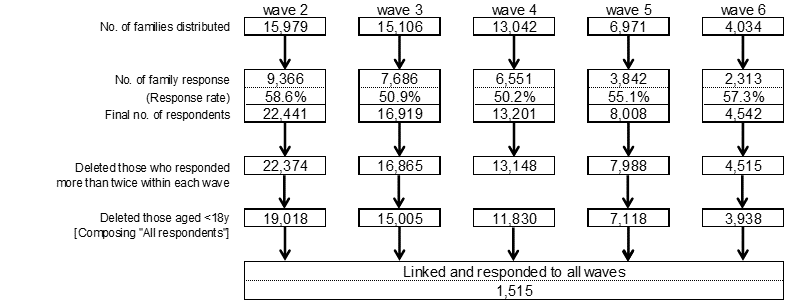 Supplementary Figure S2: Flow charts of the data set for private housing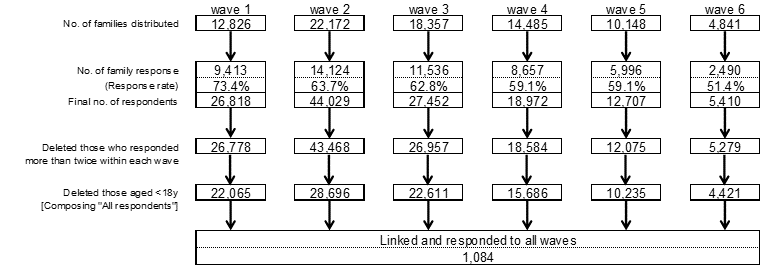 Supplementary Table 2: Individual predictors of initial support and psychological distress (Sample 1, private housing only)Note: Two-level, random effect model (AIC 25487, BIC=25152, χ2 (3) = 2653.98 p<.0001).Supplementary Table S1: Comparison of K6 Scores Between Those Who Did Or Did Not Respond To All WavesSupplementary Table S1: Comparison of K6 Scores Between Those Who Did Or Did Not Respond To All WavesSupplementary Table S1: Comparison of K6 Scores Between Those Who Did Or Did Not Respond To All WavesSupplementary Table S1: Comparison of K6 Scores Between Those Who Did Or Did Not Respond To All WavesSupplementary Table S1: Comparison of K6 Scores Between Those Who Did Or Did Not Respond To All WavesSupplementary Table S1: Comparison of K6 Scores Between Those Who Did Or Did Not Respond To All WavesSupplementary Table S1: Comparison of K6 Scores Between Those Who Did Or Did Not Respond To All WavesSupplementary Table S1: Comparison of K6 Scores Between Those Who Did Or Did Not Respond To All WavesSupplementary Table S1: Comparison of K6 Scores Between Those Who Did Or Did Not Respond To All WavesSupplementary Table S1: Comparison of K6 Scores Between Those Who Did Or Did Not Respond To All WavesSample 1: Private housingSample 1: Private housingSample 1: Private housingSample 2: Prefabricated housingSample 2: Prefabricated housingSample 2: Prefabricated housingAll wavesNot all wavesAll wavesNot all wavesn (%)n (%)n (%)n (%)wave 1wave 1Mean K6 scores (SD1) 5.54 (5.26)5.18 (5.28)- [No. of respondents to all six items]   [n=969]   [n=18,098]p-value20.040.040.04wave 2wave 2Mean K6 scores (SD1) 4.50 (4.80)4.57 (5.06)4.90 (5.33)4.95 (5.36) [No. of respondents to all six items]   [n=932]   [n=22,623]   [n=1,153]   [n=12,814]p-value20.670.670.670.750.750.75wave 3wave 3Mean K6 scores (SD1) 4.18 (4.61)4.28 (4.92)4.50 (4.89)4.75 (5.21) [No. of respondents to all six items]   [n=985]   [n=18,798]   [n=1,231]   [n=10,603]p-value20.550.550.550.090.090.09wave 4wave 4Mean K6 scores (SD1) 4.16 (4.60)4.13 (4.91)4.58 (5.01)4.68 (5.16) [No. of respondents to all six items]   [n=969]   [n=12,864]   [n=1,249]   [n=8,056]p-value20.860.860.860.550.550.55wave 5wave 5Mean K6 scores (SD1) 3.86 (4.52)3.93 (4.89)4.26 (4.97)4.38 (5.24) [No. of respondents to all six items]   [n=962]   [n=8,168]   [n=1,293]   [n=4,686]p-value20.650.650.650.440.440.44wave 6wave 6Mean K6 scores (SD1) 3.95 (4.57)3.94 (4.72)4.03 (4.81)4.24 (5.16) [No. of respondents to all six items]   [n=983]   [n=3,036]   [n=1,280]   [n=1,989]p-value20.960.960.960.240.240.241Standard deviation1Standard deviation2 t-test2 t-testEffectEstimate (b)FP value Wave-.1419.09.0001Sex (female)0.9917.21.0001Age 0.29 11.19.001Psychiatric history.0474.79.0001Spousal support-1.0615.62.0001Child support-0.461.06.31Sibling support.170.15.70Friend support-0.553.84.05